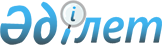 О внесении изменений в решение Кармакшинского районного маслихата от 27 декабря 2019 года №285 "О бюджете поселка Торетам на 2020-2022 годы"
					
			С истёкшим сроком
			
			
		
					Решение Кармакшинского районного маслихата Кызылординской области от 25 мая 2020 года № 326. Зарегистрировано Департаментом юстиции Кызылординской области 26 мая 2020 года № 7470. Прекращено действие в связи с истечением срока
      В соответствии статьи 109-1 кодекса Республики Казахстан от 4 декабря 2008 года "Бюджетный кодекс Республики Казахстан", пункта 2-7 статьи 6 Закона Республики Казахстан от 23 января 2001 года "О местном государственном управлении и самоуправлении в Республике Казахстан" Кармакшинский районный маслихат РЕШИЛ:
      1. Внести в решение Кармакшинского районного маслихата от 27 декабря 2019 года № 285 "О бюджете поселка Торетам на 2020-2022 годы" (зарегистрировано в Реестре государственной регистрации нормативных правовых актов за номером 7173, опубликовано в эталонном контрольном банке нормативных правовых актов Республики Казахстан от 17 января 2020 года) следующие изменения:
      подпункты 1), 2), 5), 6) пункта 1 изложить в новой редакции: 
      "1) доходы – 329 403,4 тысяч тенге, в том числе:
      налоговые поступления – 28 776,4 тысяч тенге;
      неналоговые поступления – 1 082 тысяч тенге;
      поступления от продажи основного капитала – 0;
      поступления трансфертов – 299 545 тысяч тенге";
      2) затраты – 462 161 тысяч тенге;".
      "5) дефицит (профицит) бюджета – -132 757,6 тысяч тенге;
      6) финансирование дефицита (использование профицита) бюджета – 132 757,6 тысяч тенге.".
      приложение 1 к указанному решению изложить в новой редакции согласно приложению к настоящему решению. 
      2. Настоящее решение вводится в действие с 1 января 2020 года и подлежит официальному опубликованию. Бюджет поселка Торетам на 2020 год
					© 2012. РГП на ПХВ «Институт законодательства и правовой информации Республики Казахстан» Министерства юстиции Республики Казахстан
				
      Председатель сессии Кармакшинского
районного маслихата

К. Раева

      Секретарь Кармакшинского
районного маслихата

М. Наятұлы
Приложение к решению Кармакшинского районного маслихата от 25 мая 2020 года № 326Приложение 1 к решению Кармакшинского районного маслихата от 27 декабря 2019 года № 285
Категория
Категория
Категория
Категория
Категория
Сумма, тысяч тенге
Класс
Класс
Класс
Класс
Сумма, тысяч тенге
Подкласс
Подкласс
Подкласс
Сумма, тысяч тенге
Специфика
Специфика
Сумма, тысяч тенге
Наименование
Наименование
Сумма, тысяч тенге
1.Доходы
1.Доходы
329403,4
1
Налоговые поступления
Налоговые поступления
28776,4
01
Подоходный налог
Подоходный налог
16000
2
Индивидуальный подоходный налог
Индивидуальный подоходный налог
16000
04
Hалоги на собственность
Hалоги на собственность
12699,4
1
Hалоги на имущество
Hалоги на имущество
323
3
Земельный налог
Земельный налог
534
4
Hалог на транспортные средства
Hалог на транспортные средства
11842,4
05
Внутренние налоги на товары, работы и услуги
Внутренние налоги на товары, работы и услуги
77
4
Сборы за ведение предпринимательской и профессиональной деятельности
Сборы за ведение предпринимательской и профессиональной деятельности
77
2
Неналоговые поступления
Неналоговые поступления
1082
01
Доходы от государственной собственности
Доходы от государственной собственности
382
5
Доходы от аренды имущества, находящегося в государственной собственности
Доходы от аренды имущества, находящегося в государственной собственности
382
06
Прочие неналоговые поступления
Прочие неналоговые поступления
700
1
Прочие неналоговые поступления
Прочие неналоговые поступления
700
3
Поступления от продажи основного капитала
Поступления от продажи основного капитала
0
4
Поступления трансфертов 
Поступления трансфертов 
299545
02
Трансферты из вышестоящих органов государственного управления
Трансферты из вышестоящих органов государственного управления
299545
3
Трансферты из районного (города областного значения) бюджета
Трансферты из районного (города областного значения) бюджета
299545
Функциональная группа 
Функциональная группа 
Функциональная группа 
Функциональная группа 
Функциональная группа 
Сумма, тысяч тенге
Функциональная подгруппа
Функциональная подгруппа
Функциональная подгруппа
Функциональная подгруппа
Сумма, тысяч тенге
Администратор бюджетных программ
Администратор бюджетных программ
Администратор бюджетных программ
Сумма, тысяч тенге
Программа
Программа
Сумма, тысяч тенге
Наименование
Сумма, тысяч тенге
2.Затраты
462161
01
Государственные услуги общего характера
44263,6
1
Представительные, исполнительные и другие органы, выполняющие общие функции государственного управления
44263,6
124
Аппарат акима города районного значения, села, поселка, сельского округа
44263,6
001
Услуги по обеспечению деятельности акима города районного значения, села, поселка, сельского округа
43763,6
022
Капитальные расходы государственного органа
500
04
Образование
233295
1
Дошкольное воспитание и обучение
233295
124
Аппарат акима города районного значения, села, поселка, сельского округа
233295
041
Реализация государственного образовательного заказа в дошкольных организациях образования
233295
07
Жилищно-коммунальное хозяйство
38799,2
3
Благоустройство населенных пунктов
38799,2
124
Аппарат акима города районного значения, села, поселка, сельского округа
38799,2
008
Освещение улиц в населенных пунктах
14262,7
009
Обеспечение санитарии населенных пунктов
3674,2
011
Благоустройство и озеленение населенных пунктов
20862,3
08
Культура, спорт, туризм и информационное пространство
19410
1
Деятельность в области культуры
19410
124
Аппарат акима города районного значения, села, поселка, сельского округа
19410
006
Поддержка культурно-досуговой работы на местном уровне
19410
12
Транспорт и коммуникации
122126,1
1
Автомобильный транспорт
122126,1
124
Аппарат акима города районного значения, села, поселка, сельского округа
122126,1
045
Капитальный и средний ремонт автомобильных дорог в городах районного значения, селах, поселках, сельских округах
122126,1
15
Трансферты
4267,1
1
Трансферты
4267,1
124
Аппарат акима города районного значения, села, поселка, сельского округа
4267,1
048
Возврат неиспользованных (недоиспользованных) целевых трансфертов
0,1
051
Целевые текущие трансферты из нижестоящего бюджета на компенсацию потерь вышестоящего бюджета в связи с изменением законодательства
4267
3.Чистое бюджетное кредитование
0
4. Сальдо по операциям с финансовыми активами
0
5. Дефицит (профицит) бюджета
-132757,6
6. Финансирование дефицита (использование профицита) бюджета
132757,6
7
Поступления займов
122126,1
01
Внутренние государственные займы
122126,1
2
Договоры займа
122126,1
8
Используемые остатки бюджетных средств
10631,5
01
Остатки бюджетных средств
10631,5
1
Свободные остатки бюджетных средств
10631,5